Prilog 1: Obrazac prijaveOBRAZAC PRIJAVE PROJEKATA RAZVOJA SELEKTIVNIH OBLIKA TURIZMA ZA SUFINANCIRANJE IZ PRORAČUNA PRIMORSKO-GORANSKE ŽUPANIJE ZA 2022. GODINUIZJAVA 1IZJAVA DIREKTORICE/DIREKTORA TURISTIČKE ZAJEDNICE GRADA/OPĆINE/GORSKOG KOTARA O OSIGURANJU SREDSTAVA IZ PRORAČUNA ZA PROJEKT RAZVOJA SELEKTIVNIH OBLIKA TURIZMAJa, ___________________________________________________________, kao odgovorna osoba na poziciji ______________________________________, dajem sljedećuI Z J A V Uda su u Proračunu Turističke zajednice Grada/Općine/Gorskog kotara ………………. za 2022. godinu osigurana sredstva u iznosu od …………………… (iznos u brojkama i slovima) kuna za projekt razvoja selektivnih oblika turizma ………………………… (navesti naziv projekta). _____________,	 _________(mjesto)		(datum)Direktorica/direktor Turističke zajednice Grada/Općine/Gorskog kotara__________________________(ime i prezime, potpis, pečat)UPUTA: otisnuti na službenom memorandumu Turističke zajednice Grada/Općine/Gorskog kotaraIZJAVA 2IZJAVA DIREKTORICE/DIREKTORA TURISTIČKE ZAJEDNICE GRADA/OPĆINE/GORSKOG KOTARA DA PROJEKT RAZVOJA SELEKTIVNIH OBLIKA TURIZMA NIJE SUFINANCIRAN OD DRUGIH UPRAVNIH TIJELA PRIMORSKO-GORANSKE ŽUPANIJE U 2022. GODINIJa, ___________________________________________________________, kao odgovorna osoba na poziciji ______________________________________, dajem sljedećuI Z J A V Uda projekt razvoja selektivnih oblika turizma …………………………………… (navesti točan naziv projekta) nije sufinanciran od drugih upravnih tijela Primorsko-goranske županije u 2022. godini._____________,	 _________(mjesto)		(datum)Direktorica/direktor Turističke zajednice Grada/Općine/Gorskog kotara__________________________(ime i prezime, potpis, pečat)UPUTA: otisnuti na službenom memorandumu Turističke zajednice Grada/Općine/Gorskog kotaraPrilog 2: Obrazac izvješća o provedbi projektaOBRAZAC IZVJEŠĆAO PROVEDBI PROJEKATA RAZVOJA SELEKTIVNIH OBLIKA TURIZMA SUFINACIRANIH IZ PRORAČUNA PRIMORSKO-GORANSKE ŽUPANIJE ZA 2022. GODINU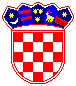 REPUBLIKA HRVATSKA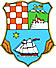 PRIMORSKO-GORANSKO ŽUPANIJAUpravni odjel zaturizam, poduzetništvo i ruralni razvojA) OSNOVNI PODACI O PRIJAVITELJU/KORISNIKUA) OSNOVNI PODACI O PRIJAVITELJU/KORISNIKUNaziv prijavitelja(upisati puni naziv)Sjedište i adresa(upisati mjesto, ulicu i k.br.)Osoba ovlaštena za zastupanje (upisati ime i prezime i funkciju)OIBTelefonE-poštaWeb-stranicaPoslovna banka i broj žiro računaB) OSNOVNI PODACI O PROJEKTUB) OSNOVNI PODACI O PROJEKTUB) OSNOVNI PODACI O PROJEKTUB) OSNOVNI PODACI O PROJEKTUNaziv projektaVremensko razdoblje provedbe(upisati planirani početak i završetak)Mjesto provedbeCiljevi provedbeOpisni sažetak projekta (opisati s najviše 100 riječi)Prijava na odgovarajuće fondove Ministarstva RH i/ili EU, odnosno odobreno sufinanciranje iz fondova Ministarstva RH i/ili EUNačin informiranja javnosti o provedbi i rezultatima Podaci o voditelju projektaIme i prezime:Podaci o voditelju projektaRadno mjesto:Podaci o voditelju projektaTelefon:Podaci o voditelju projektaE-pošta:C) OSNOVNI PODACI O FINANCIJSKOM PLANU PROJEKTAC) OSNOVNI PODACI O FINANCIJSKOM PLANU PROJEKTAC) OSNOVNI PODACI O FINANCIJSKOM PLANU PROJEKTAC) OSNOVNI PODACI O FINANCIJSKOM PLANU PROJEKTAPlanirani prihodi po izvorima i iznosima financiranja (uključujući zatraženo učešće Županije)IzvorIzvorIznos (kn)Planirani prihodi po izvorima i iznosima financiranja (uključujući zatraženo učešće Županije)vlastita sredstavavlastita sredstavaPlanirani prihodi po izvorima i iznosima financiranja (uključujući zatraženo učešće Županije)općina/gradopćina/gradPlanirani prihodi po izvorima i iznosima financiranja (uključujući zatraženo učešće Županije)županijažupanijaPlanirani prihodi po izvorima i iznosima financiranja (uključujući zatraženo učešće Županije)državni proračundržavni proračunPlanirani prihodi po izvorima i iznosima financiranja (uključujući zatraženo učešće Županije)fondovi EUfondovi EUPlanirani prihodi po izvorima i iznosima financiranja (uključujući zatraženo učešće Županije)ostali izvoriostali izvoriPlanirani prihodi po izvorima i iznosima financiranja (uključujući zatraženo učešće Županije)Ukupno:Ukupno:Prikaz pojedinih namjenskih rashodasa specificiranim iznosima troškovaNamjenaNamjenaIznos (kn)Prikaz pojedinih namjenskih rashodasa specificiranim iznosima troškovaPrikaz pojedinih namjenskih rashodasa specificiranim iznosima troškovaPrikaz pojedinih namjenskih rashodasa specificiranim iznosima troškovaPrikaz pojedinih namjenskih rashodasa specificiranim iznosima troškovaPrikaz pojedinih namjenskih rashodasa specificiranim iznosima troškovaPrikaz pojedinih namjenskih rashodasa specificiranim iznosima troškovaPrikaz pojedinih namjenskih rashodasa specificiranim iznosima troškovaPrikaz pojedinih namjenskih rashodasa specificiranim iznosima troškovaPrikaz pojedinih namjenskih rashodasa specificiranim iznosima troškovaUkupno:Ukupno:D) OSNOVNI PODACI O PRETHODNO REALIZIRANIM PROJEKTIMAD) OSNOVNI PODACI O PRETHODNO REALIZIRANIM PROJEKTIMAD) OSNOVNI PODACI O PRETHODNO REALIZIRANIM PROJEKTIMAD) OSNOVNI PODACI O PRETHODNO REALIZIRANIM PROJEKTIMANazivi projekata(upisati do najviše pet projekata)1)1)1)Nazivi projekata(upisati do najviše pet projekata)2)2)2)Nazivi projekata(upisati do najviše pet projekata)3)3)3)Nazivi projekata(upisati do najviše pet projekata)4)4)4)Nazivi projekata(upisati do najviše pet projekata)5)5)5)OstaloDatum prijave:_______________________PODNOSITELJ PRIJAVEOvlaštena osobaM.P.(ime i prezime i potpis) Prilozi uz prijavuZaokružiti točan odgovorPotvrda mjesno nadležne Porezne uprave o nepostojanju duga prijavitelja prema državi, ne starija od 30 dana od dana objave javnog pozivaDA / NE Popis i opis do sada realiziranih projektaDA / NEFotografije u vezi s projektom za koji se traži sufinanciranje (lokacija i dr.)DA / NEIzjava 1DA / NE Izjava 2DA / NEREPUBLIKA HRVATSKAPRIMORSKO-GORANSKO ŽUPANIJAUpravni odjel zaturizam, poduzetništvo i ruralni razvojI.) OPĆI OSNOVNI PODACI O PROJEKTUI.) OPĆI OSNOVNI PODACI O PROJEKTUI.) OPĆI OSNOVNI PODACI O PROJEKTUNaziv korisnika(upisati puni naziv)Sjedište i adresa(upisati mjesto, ulicu i k.br.)Osoba ovlaštena za zastupanje (upisati ime i prezime)OIBTelefonE-poštaWeb-stranicaPoslovna banka i broj žiro računaNaziv projektaBroj ugovoraVoditelj/ica projektaProjektni timPartneriRazdoblje provedbeprojektaPočetak:Razdoblje provedbeprojektaZavršetak:II.) OPIS PROVEDBE PROJEKTA (najviše na 3 stranice)II.) OPIS PROVEDBE PROJEKTA (najviše na 3 stranice)Planirane aktivnosti i rezultatiProvedene aktivnosti  i ostvareni rezultatiDa li je projekt ostvaren u cijelosti? (ako nije, navesti razlog)Način na koji je javnost informirana o provedbi projektaUčinak provedbe projekta na turistički proizvod općine/grada/županijeDatum izvješća:2022. godineVoditelj projektaM.P.Ovlaštena osoba za zastupanjeM.P.M.P.      ____________________M.P._____________________________M.P.